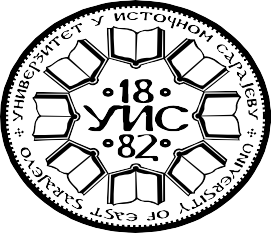 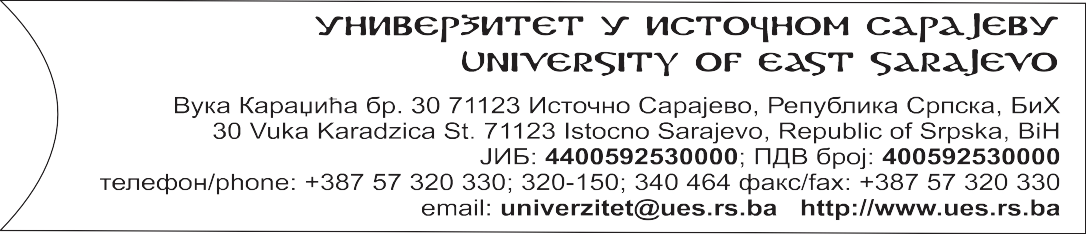 ГОДИШЊИ ИЗВЈЕШТАЈ МЕНТОРА О НАПРЕДОВАЊУ ДОКТОРАНДА1Оцјене су: 1 – недовољан, 2 – довољан, 3 – добар, 4 – врло добар, 5 – одличан*Извјештај се подноси једном годишње комисији студијског програма трећег циклуса студијаАкадемска година за коју се подносиизвјештајАкадемска година за коју се подносиизвјештајОПШТИ ПОДАЦИ О ДОКТОРАНДУОПШТИ ПОДАЦИ О ДОКТОРАНДУОПШТИ ПОДАЦИ О ДОКТОРАНДУОПШТИ ПОДАЦИ О ДОКТОРАНДУТитула, име, имеродитеља, презимеФакултетСтудијски програмДатум уписа надокторске студијеНазив докторскедисертацијеНаучна областДатум сједнице Сената Универзитета на којој је дата сагласност на тему докторске дисертацијеи именован менторБрој индексаМЕНТОР/КОМЕНТОРМЕНТОР/КОМЕНТОРМЕНТОР/КОМЕНТОРМЕНТОР/КОМЕНТОРМентор(Титула, име ипрезиме)(Установа идржава)(Научна област)Коментор(Титула, име ипрезиме)(Установа идржава)(Научна област)ИЗВЈЕШТАЈИЗВЈЕШТАЈИЗВЈЕШТАЈИЗВЈЕШТАЈЦиљ и хипотеза истраживања (оцјена)Циљ и хипотеза истраживања (оцјена)Циљ и хипотеза истраживања (оцјена)Циљ и хипотеза истраживања (оцјена)Методлологија истраживања (оцјена)Методлологија истраживања (оцјена)Методлологија истраживања (оцјена)Методлологија истраживања (оцјена)Методлологија истраживања (оцјена)Методлологија истраживања (оцјена)Методлологија истраживања (оцјена)Методлологија истраживања (оцјена)Литература (оцјена)Литература (оцјена)Литература (оцјена)Литература (оцјена)Литература (оцјена)Литература (оцјена)Литература (оцјена)Литература (оцјена)Допринос докторске дисертације (оцјена)Допринос докторске дисертације (оцјена)Допринос докторске дисертације (оцјена)Допринос докторске дисертације (оцјена)Допринос докторске дисертације (оцјена)Допринос докторске дисертације (оцјена)Допринос докторске дисертације (оцјена)Допринос докторске дисертације (оцјена)Поштивање етичких стандарда научног рада (оцјена)Поштивање етичких стандарда научног рада (оцјена)Поштивање етичких стандарда научног рада (оцјена)Поштивање етичких стандарда научног рада (оцјена)Поштивање етичких стандарда научног рада (оцјена)Поштивање етичких стандарда научног рада (оцјена)Поштивање етичких стандарда научног рада (оцјена)Поштивање етичких стандарда научног рада (оцјена)ЕВАЛУАЦИЈА ДОКТОРАНДА1ЕВАЛУАЦИЈА ДОКТОРАНДА1ЕВАЛУАЦИЈА ДОКТОРАНДА1ЕВАЛУАЦИЈА ДОКТОРАНДА1ЕВАЛУАЦИЈА ДОКТОРАНДА1ЕВАЛУАЦИЈА ДОКТОРАНДА1ЕВАЛУАЦИЈА ДОКТОРАНДА1ЕВАЛУАЦИЈА ДОКТОРАНДА1Колико сте задовољни квалитетом одржанихсусрета са докторандом?12345(Ако је претходни одговор „1“ или „2“ дати образложење и приједлоге за побољшање)(Ако је претходни одговор „1“ или „2“ дати образложење и приједлоге за побољшање)(Ако је претходни одговор „1“ или „2“ дати образложење и приједлоге за побољшање)(Ако је претходни одговор „1“ или „2“ дати образложење и приједлоге за побољшање)(Ако је претходни одговор „1“ или „2“ дати образложење и приједлоге за побољшање)(Ако је претходни одговор „1“ или „2“ дати образложење и приједлоге за побољшање)(Ако је претходни одговор „1“ или „2“ дати образложење и приједлоге за побољшање)(Ако је претходни одговор „1“ или „2“ дати образложење и приједлоге за побољшање)Да ли је дефинисан план рада садокторандом?ДАНЕДа ли је докторанд остварио напредак премапредвиђеном плану рада?ДАНЕ(Ако је претходни одговор „не“ дати образложење и приједлоге за побољшање)(Ако је претходни одговор „не“ дати образложење и приједлоге за побољшање)(Ако је претходни одговор „не“ дати образложење и приједлоге за побољшање)(Ако је претходни одговор „не“ дати образложење и приједлоге за побољшање)(Ако је претходни одговор „не“ дати образложење и приједлоге за побољшање)(Ако је претходни одговор „не“ дати образложење и приједлоге за побољшање)(Ако је претходни одговор „не“ дати образложење и приједлоге за побољшање)(Ако је претходни одговор „не“ дати образложење и приједлоге за побољшање)Квалитет напретка докторандовогистраживачког рада у периоду између два извјештаја је:12345(Ако је претходни одговор „1“ или „2“ дати образложење и приједлоге за побољшање)(Ако је претходни одговор „1“ или „2“ дати образложење и приједлоге за побољшање)(Ако је претходни одговор „1“ или „2“ дати образложење и приједлоге за побољшање)(Ако је претходни одговор „1“ или „2“ дати образложење и приједлоге за побољшање)(Ако је претходни одговор „1“ или „2“ дати образложење и приједлоге за побољшање)(Ако је претходни одговор „1“ или „2“ дати образложење и приједлоге за побољшање)(Ако је претходни одговор „1“ или „2“ дати образложење и приједлоге за побољшање)(Ако је претходни одговор „1“ или „2“ дати образложење и приједлоге за побољшање)Дати оцјену докторандове спремности законсултације.12345Дати оцјену планирања и извршавања годишњих истраживачких активности истручног усавршавања докторанда.12345Дати оцјену напретка у савладавањуметодологије научно-истраживачког рада.12345Дати оцјену о активностима спроведеним написању и објављивању научних радова.12345Дати оцјену докторандовог генералногодноса према студијама.12345Дати оцјену укупног квалитетадокторандовог рада.12345(Ако је претходни одговор „1“ или „2“ дати образложење и приједлоге за побољшање)(Ако је претходни одговор „1“ или „2“ дати образложење и приједлоге за побољшање)(Ако је претходни одговор „1“ или „2“ дати образложење и приједлоге за побољшање)(Ако је претходни одговор „1“ или „2“ дати образложење и приједлоге за побољшање)(Ако је претходни одговор „1“ или „2“ дати образложење и приједлоге за побољшање)(Ако је претходни одговор „1“ или „2“ дати образложење и приједлоге за побољшање)НапоменеНапоменеНапоменеНапоменеНапоменеНапомене(Попунити по потреби)(Попунити по потреби)(Попунити по потреби)(Попунити по потреби)(Попунити по потреби)(Попунити по потреби)ИЗЈАВА МЕНТОРА/КОМЕНТОРАИЗЈАВА МЕНТОРА/КОМЕНТОРАИЗЈАВА МЕНТОРА/КОМЕНТОРАИЗЈАВА МЕНТОРА/КОМЕНТОРАИЗЈАВА МЕНТОРА/КОМЕНТОРАИЗЈАВА МЕНТОРА/КОМЕНТОРАМјесто, ДатумИме и презиме ментора Име и презиме коментораИме и презиме ментора Име и презиме коментораИме и презиме ментора Име и презиме коментора